1NATIONAL ASSEMBLY QUESTION FOR WRITTEN REPLYQUESTION NUMBER: 3953 of 2015 Ms P T Damme (DA) to ask the Minister of Communications:(1) 	With reference to the Auditor-General’s note in the SA Broadcasting Corporation’s (SABC) 2014-15 Annual Report that a specific vendor was overpaid by R 2 million, what is the (a) name of this vendor, (b) nature of the service that the vendor rendered and (c) reason for overpayment; (2)	Whether the overpaid moneys have been recovered since the findings were made by the Auditor-General in the SABC’s 2014-15 Annual Report; if not, why not; if so, what are the relevant details?	REPLY: MINISTER OF COMMUNICATIONS(1) 	(a) King James Advertising	(b) Advertising (c) Quoted amounts for retainer fees and invoiced amounts did not correspond, invoiced amounts were much higher than quoted amounts (2)	The matter is being investigated MR NN MUNZHELELEDIRECTOR GENERAL [ACTING]DEPARTMENT OF COMMUNICATIONSDATE:MS AF MUTHAMBI (MP)MINISTER OF COMMUNICATIONSDATE: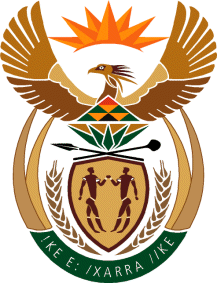 MINISTRY: 
 OF Private Bag X 745, , 0001, Tel: +27 12 473 0164   Fax: +27 12 473 0585Tshedimosetso House,, Tshedimosetso House, , 1000